Муниципальное дошкольное образовательное бюджетное учреждение«Центр развития ребёнка — детский сад N226 «Росинка»Арсеньевского городского округаПРИКАЗ«_09_»_января_2023 г.                                                                                                       №_1/6_-аг. АрсеньевОб утверждении состава комиссии по урегулированию конфликта интересов и о назначении лица, ответственного за прием сведений о возникшем конфликте интересовНа основании с Указом Президента Российской Федерации от 02.04.2013 года № 309 «О мерах по реализации отдельных положений Федерального закона «О противодействии коррупции» с изменениями от 25 августа 2022 года, Федеральным законом № 273-ФЗ от 25 декабря 2008 года «О противодействии коррупции» с изменениями от 29 декабря 2022 года.ПРИКАЗЫВАЮ:Назначить лицом, ответственным за прием сведений о возникшем конфликте интересов – Пиковую Т.С. , заведующего.Утвердить  комиссию по урегулированию конфликта интересов, в следующем составе:Разместить списочный состав комиссии по урегулированию конфликта интересов на официальном сайте ДОУ.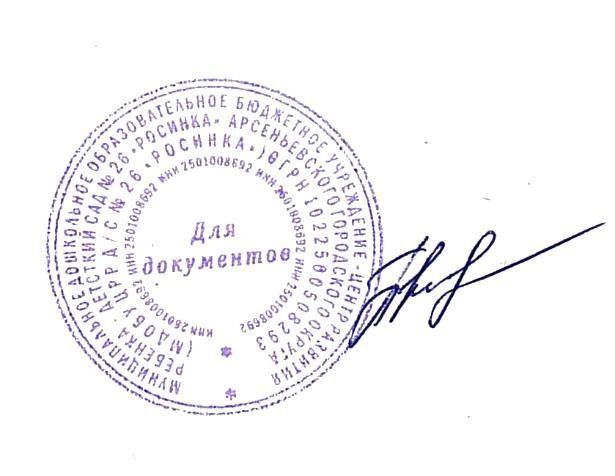 Контроль за исполнением настоящего приказа оставляю за собой.Заведующий МДОБУ ЦРР д/с № 26 «Росинка»	Пиковая Т.С.Председатель комиссии:  Савчук О.В., воспитательЗаместитель председателя:Павленко С.А., старший воспитательСекретарь комиссии:Зубарева В.С., делопроизводитель Члены комиссии:Старикова Я.А., заведующий хозяйствомШутолева Н.В., представитель родительского комитетаНикитина О.Н., родительМарченкова Ю.Г., родитель